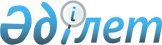 Қазақстан Республикасы Үкіметінің 2000 жылғы 3 тамыздағы N 1176 қаулысына өзгеріс енгізу туралы
					
			Күшін жойған
			
			
		
					Қазақстан Республикасы Үкіметінің қаулысы 2000 жылғы 12 желтоқсан N 1830. Күші жойылды - Қазақстан Республикасы Үкіметінің 2020 жылғы 31 желтоқсандағы № 960 қаулысымен
      Ескерту. Күші жойылды - ҚР Үкіметінің 31.12.2020 № 960 қаулысымен.
      Қазақстан Республикасының Үкіметі қаулы етеді: 
      1. "Жекелеген қару түрлерінің айналымына мемлекеттік бақылау жасау туралы" Қазақстан Республикасының Заңын жүзеге асыру жөніндегі шаралар туралы" Қазақстан Республикасы Үкіметінің 2000 жылғы 3 тамыздағы N 1176 P001176_ қаулысына (Қазақстан Республикасының ПҮКЖ-ы, 2000 ж., 32-33, 399-құжат) мынадай өзгеріс енгізілсін: 
      көрсетілген қаулымен бекітілген Қазақстан Республикасындағы қару мен 
      оның патрондары айналымның ережесінде:
      "Қызметтік қару мен оның патрондарын сатып алу құқығына лицензия 
      берудің шарттары мен тәртібі" 2-бөлімінің 3-тармағындағы бірінші абзацында 
      "N 1-10 қосымшаларда" деген сөздер "1, 2, 3, 4, 4-1" (құпия), 5, 6, 7, 8, 
      9, 10-қосымшаларда" деген сөздермен ауыстырылсын.
      2. Осы қаулы қол қойылған күнінен бастап күшіне енеді.
      Қазақстан Республикасының
      Премьер-Министрі
      Мамандар:
      Багарова Ж.А. 
      Қасымбеков Б.А.
					© 2012. Қазақстан Республикасы Әділет министрлігінің «Қазақстан Республикасының Заңнама және құқықтық ақпарат институты» ШЖҚ РМК
				